Богородице деваиз цикла «Три духовных хора»А. Шнитке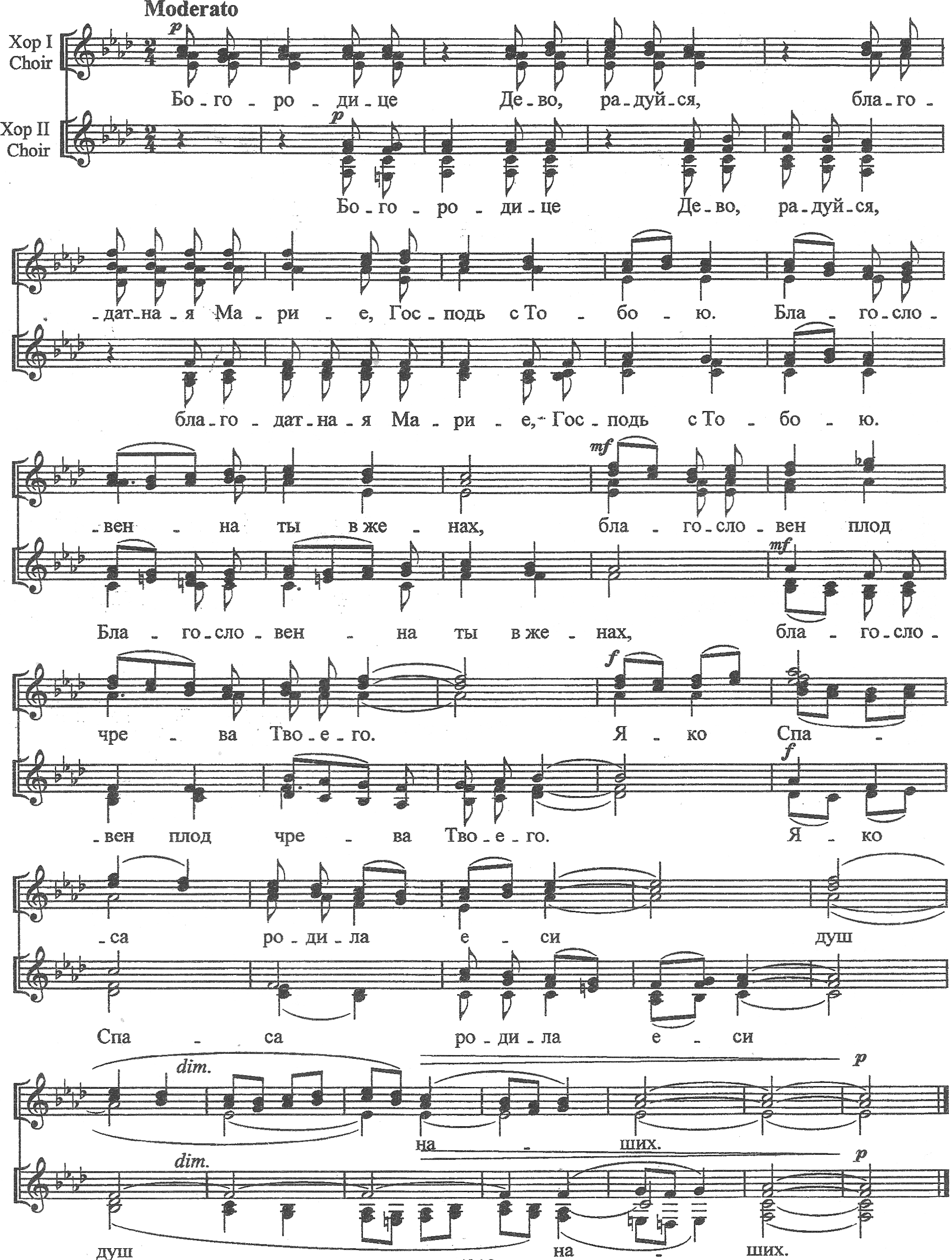 